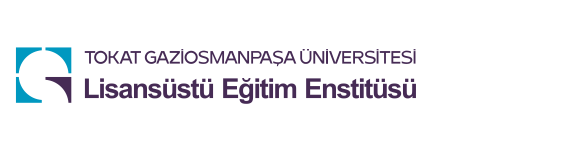 TEZ YAZIM KILAVUZU(Sosyal Bilimler)TOKAT- 2023İÇİNDEKİLERTEZ KAPAĞI VE ÖN SAYFALAR	4Dış Kapak	4İç Kapak	4Etik Sözleşme Sayfası	5Onay Sayfası	5Adama (İthaf) Sayfası (İsteğe Bağlı)	5Önsöz, Teşekkür Sayfası (İsteğe Bağlı)	5Türkçe Özet Sayfası	6İngilizce Özet Sayfası	6İçindekiler ve Numaralandırma Örneği	6Tablolar Listesi	6Şekiller Listesi	7Kısaltmalar ve Simgeler Listesi	7GENEL BİÇİM ESASLARI	8Sayfa Düzeni	8TEZ METNİ	9SONUÇ	10KAYNAKÇA VE KAYNAK GÖSTERME YÖNTEMLERİ	11METİN İÇİ KAYNAK GÖSTERME (APA) YÖNTEMİ	11Doğrudan Alıntı	12Dolaylı Alıntı	13Kaynakça Sayfasında Kaynak Gösterme	15SAYFA ALTI DİPNOTLU KAYNAK GÖSTERME YÖNTEMİ (CHICAGO ALINTILAMA YÖNTEMİ)	20EKLER	34Ek:1 İç Kapak Örneği	35Ek:2 Etik Sözleşme Sayfası Örneği	36Ek: 3 Jüri Kabul ve Onay Sayfası	37Ek: 4 Türkçe ve İngilizce Özet Örneği	38Ek:5 İçindekiler ve Numaralandırma Örneği	40Ek: 6 Tablolar Listesi Örneği	41Ek: 7 Şekiller Listesi Örneği	42Ek:8 Kısaltma Sayfası Örneği	43ÖZGEÇMİŞ	44Ek 9: Özgeçmiş Sayfası Örneği	44Bu metnin amacı, Tokat Gaziosmanpaşa Üniversitesi Lisansüstü Eğitim Enstitüsünde Lisansüstü Eğitim, Öğretim ve Sınav Yönetmeliği uyarınca Yüksek Lisans/Doktora/Sanatta Yeterlilik tezlerinin yazımı ve basımıyla ilgili esasları düzenlemektir.TEZ KAPAĞI VE ÖN SAYFALARDış KapakDış kapak, tezin en dıştaki bölümü ve ciltte kullanılacak kapaktır. Üniversite logosu, üniversite adı, enstitü adı, anabilim dalı, program bilgileri ile tez başlığı, türü (yüksek lisans tezi, doktora tezi), yazar, tezin yazıldığı şehir, yıl bilgilerinin yer aldığı ve tezin ön kısmına gelen kapak sayfasıdır. Dış kapakta sayfa numarası yer almamalıdır. Dış kapak sayfası (Enstitü sayfasında verilen örnek kapak) tez teslimi sırasında CD’ye aktarılmamalıdır. Basılı tezde olacak şekilde hazırlanmalıdır. CD’ye aktarılan tez dosyası iç kapak sayfasıyla başlamalıdır. Yüksek lisans tez kapağı örneği için tıklayınız. Doktora dış kapak örneği için tıklayınız. İç KapakKapak sayfasına ortalı olarak alt alta sırasıyla, Üniversite Logosu, Üniversite, Enstitü Bloğu, Tezin Başlığı, Tezi Hazırlayanın Adı Soyadı, Anabilim Dalı, Bilim Dalı, Tezin Türü, Tez Danışmanının Adı Soyadı, Basım Yeri ve Yılı yazılmalıdır. Bu sayfadaki bilgiler Times New Roman 12 punto ve 1,5 satır aralığında yazılmalı ve her bir bölüm arasında 3 satır boşluk olmalıdır. Başlığın uzunluğuna göre, başlık ile hazırlayan arasındaki boşluk mesafesi değişebilir. Sadece tez başlığı koyu ve 14 punto büyük harfle yazılmalıdır. Başlık bir satırdan uzun ise, başlığın ters piramit şeklinde görünmesi için, her yeni satır içerden merkezde olacak şekilde başlamalıdır (Ters piramit şeklinde görünüme ulaşmak için Ortala komutu kullanılabilir). Hazırlayan ve Danışman isimlerinin ilk harfleri ile soy isimlerin tamamı büyük harfle yazılmalıdır. Hazırlayanın tam adı yazılmalıdır. Danışman adı unvanıyla birlikte yazılmalıdır. Tezin yapıldığı yer (Tokat) ve yıl sayfanın altında yer almalıdır (Bkz. Ek 1 İç Kapak Örneği). Etik Sözleşme Sayfası Lisansüstü Eğitim Enstitüsü web sayfasında formlar kısmında yer alan “Etik Sözleşme Formu” indirilip ıslak imzalı olarak baskı tezlere eklenecektir. Fakat CD ortamında ise bu form kişisel verilerin korunması kapsamında imzasız olarak kalacaktır (bkz. Ek 2). Bu sözleşme ile tez içinde geçen tüm alıntı, atıf ve kaynaklardan öğrenci kendisinin sorumlu olduğunu kabul eder.Onay Sayfası Tez savunmasında yer alan jüri başkanı ve üyeleri tezin başarılı olduğuna dair imzaları ile enstitü müdürünün imzasının yer aldığı sayfadır. Tüm imza sahiplerinin unvan, ad ve SOYADI bilgileri verilmeli ve isimler akademik unvana göre sıralanmalıdır. Danışman(lar) ayrıca belirtilmelidir. Tezin ciltlenmiş halinde bu sayfadaki imzalar mavi mürekkepli kalemle atılmış ıslak imza olmalıdır. Jüri imza sayfası örneği Ek 3’te verilmiştir.Sayfanın en altında enstitü müdürünün onayı yer almalıdır. Bu kısımda tarih ve imza enstitü müdürü tarafından atılacaktır. Sayfanın üst ve alt kenarından 4’er cm boşluk bırakılmalıdır. Adama (İthaf) Sayfası (İsteğe Bağlı)	Aday, isterse tezini istediği kişiye, kişilere veya kuruma adayabilir. Bu sayfa zorunlu olmamakla birlikte, kullanılması durumunda onay sayfasından sonraki sayfada yer almalıdır. İç kapakta ve onay sayfasında olduğu bu sayfada da numaralandırma yapılmamalıdır.  Önsöz, Teşekkür Sayfası (İsteğe Bağlı)Zorunlu olmamakla birlikte tezlerde bir önsöz sayfasına yer verilebilir. Ayrıca istenirse, danışman ve destek sağlayan diğer kişilere teşekkür edilebilir. Teşekkür ve önsöz sayfası ayrı ayrı da verilebilir. Özet ya da girişte teşekkür edilmemesi gerektiğinden önsözün yazılması tavsiye edilir.Çalışmada kişi(lere) ya da kuruma teşekkür edilecekse bu önsözde veya teşekkür sayfasında yer almalıdır. Ayrıca tez herhangi bir kurum tarafından desteklenen bir projenin parçası olarak hazırlanmışsa proje bilgileri de bu başlık altında verilmelidir. Yine önsözde tezin kaç bölümden oluştuğu ve bölümlerin içeriği hakkında ana hatlarıyla bilgi verilebilir.Türkçe Özet SayfasıTürkçe özet sayfasında, çalışmanın amacı, önemini, yöntemi ve öne çıkan sonuçlarına dair kısa bilgiler yer almalıdır. Özet sayfası en fazla 750 kelime olacak şekilde hazırlanmalıdır. Özet sayfasına ortalı olarak “ÖZET” başlığı konulmalıdır. Özetin iki satır altında paragraf girintili olarak “Anahtar Kelimeler” yazılmalıdır. Anahtar kelimelerin genelden özele doğru sıralanması gerekmektedir.  Anahtar kelimeler en az üç ve en fazla 5 adet olmalıdır. Özetin bittiği son satırdan sonra (1.25) paragraf girdisiyle, anahtar kelimeler verilmelidir. (Bkz. Ek 4)İngilizce Özet Sayfası Türkçe özet sayfası gibi hazırlanır. “ABSTRACT” başlığı konur. Anahtar Kelimeler yerine “Keywords” ifadesi kullanılır. (Bkz. Ek 4)İçindekiler ve Numaralandırma Örneği Tezde yer alan başlıkların listesi “İçindekiler” dizininde yer almalıdır. İçindekiler sayfasında, ön bölümlerde yer alan başlıklar ile tez metnini oluşturan ana bölüm başlıkları ve alt başlıklar, başlık düzeylerine uygun biçimsel özellikler ve sayfa numaralarıyla birlikte verilmelidir. Ancak beşinci düzey başlığa içindekiler bölümünde yer verilmez. İçindekiler bölümünde yer alan başlıkların adları, metnin içindekilerle birebir aynı olmalıdır. İçindekiler sayfasında, sayfa numaralarının üstünde ‘sayfa’ kelimesi Times New Roman yazı tipinde ve 12 punto büyüklüğünde kalın biçimde yazılmalıdır. (Bkz. Ek 5).Tablolar Listesi Tablonun numarasını, adını ve bulunduğu sayfa numarasını içermelidir. *Ayrıca tezin içerisinde bir tablo kullanılırken önce tabloya atıf yapılmalı, arkasından tablo verilmeli ve sonrasında tablo yorumlanmalıdır. *Tablo başlığı tablonun üstünde ve ortalı verilmelidir.*Tablonun yazım alanına sığmadığı durumlarda yazı puntosu 8 puntoya kadar düşürülebilir, gerekirse tablo ayrı bir sayfada verilerek, verildiği sayfa yönlendirmesi yatay olarak ayarlanabilir. Bu durumda yatay yönlendirilen sayfanın numarası sağ alt kısımda yer almalıdır. *Tablo başlığındaki her sözcüğün ilk harfi büyük olmalıdır. *Tabloyu nitelendiren tablo başlığının tabloyla aynı sayfada olmasına dikkat edilmelidir. Bir sayfadan daha büyük olan tablolar için, yeni sayfada tablo ismi yazılmadan tablo numarası yazılarak devam yazısı ile başlamalıdır. (Tablo 1. devamı)*Eğer tablo başka bir kaynaktan alınmışsa tablo altında kaynak bilgisi (10 Punto yazılmalıdır) verilmelidir(Bkz. Ek 6 ).* Tablonun boyutu yazım alanını aşmamalıdır.Şekiller ListesiŞeklin numarasını, adını ve bulunduğu sayfa numarasını içermelidir (Bkz. Ek 7).Ayrıca metin içinde şekil verilirken;*Tezde bir şekil kullanılırken önce şekle atıf yapılmalı, arkasından şekil verilmeli ve sonrasında şekil yorumlanmalıdır.*Şekil içi yazılarda 1 satır aralığı kullanılmalıdır. *Şekil başlığı şeklin altında ve ortalı verilmelidir.*Şekil başlığındaki her sözcüğün ilk harfi büyük olmalıdır.*Şekillerin boyutu yazım alanını aşmamalıdır. Şeklin numarası ve adı 12 punto ve 1,5 satır aralığı ile yazılmalıdır. Eğer şekil bir kaynaktan alınmışsa şekil başlığının altına kaynak bilgileri tek satır aralığı ve 10 punto büyüklüğünde yazılmalıdır.Kısaltmalar ve Simgeler ListesiKısaltmalar ve simgeler metinde sık kullanılan ve yazar tarafından tanımlanan kalıplaşmış ifadelerin kısa gösterimidir. Metnin içinde yapılacak kısaltmalarda Türk Dil Kurumu (TDK) kısaltmalar dizini esas alınmalıdır. Kısaltma ve simgelerin metinde ilk geçtikleri yerde önce açılımları sonra parantez içinde kısaltılmış hali, Devlet İstatistik Enstitüsü (DİE) gibi yazılmalıdır (Bkz. Ek 8).GENEL BİÇİM ESASLARISayfa DüzeniKâğıt Özellikleri: A4 (21 x 29,7 cm) ebadında, en az 80 gr/m2 kâğıt kullanılmalıdır.Kenar Boşlukları: Tezin ciltlenmiş halinde sayfaların üst ve sol kenarlarından 3,5 cm, sağ ve alt kenarlarından 2,5 cm boşluk olmalıdır.Sayfa Numaraları: Sayfanın sağ üst köşesinden 1,5 cm aşağıya yazılmalıdır. İç kapak, kabul ve onay sayfalarına sayfa numarası verilmemelidir. Numaralandırmada, giriş bölümüne kadar olan sayfalarda küçük romen (i, ii, iii, iv...) rakamlarıyla, giriş sayfasından tezin son sayfasına kadar olan sayfalarda ise “1, 2, 3, ” şeklinde sağ üstte olmalıdır.Yazı Tipi ve Boyutu: Tez metninde, Times New Roman 12 punto; dipnotlarda, bloklanmış alıntılarda, çizim ve tablolarda Times New Roman 10 punto boyutlarında yazı karakteri kullanılmalıdır.Satır Araları: Metin içinde satır aralarında 1,5 satır (18 nk), dipnotlarda ya da bloklanmış alıntılarda 1 satır (12 nk) boşluk bırakılmalıdır.Paragraflar: Gövde metni iki yana yaslanmış olmalıdır. Paragraflar 1,25 cm girinti ile başlamalıdır. Üç satırı aşan bloklanmış alıntılarda, alıntı metninin tamamı soldan ve sağdan 1 cm ek girintili, paragraf (ilk satır) girintisi olmadan 10 punto ve çift tırnak içerisinde yazılmalıdır. Üç satıra kadar olan alıntılar tırnak içerisinde belirtilir.Bölüm Başlıkları: Birinci Derece başlıklar, yeni sayfadan, bütün sözcükleri büyük harfle, koyu ve Times New Roman 12 punto boyutlarında yazı karakteri kullanılarak ve ortalı olarak yazılmalıdır.İkinci Derece başlıklar: Bütün sözcükleri büyük harfle, koyu ve Times New Roman 12 punto boyutlarında yazı karakteri kullanılarak ve 1,25 cm girinti ile sola yaslı olarak yazılmalıdır.Üçüncü Derece başlıklar: Bütün sözcüklerin ilk harfleri büyük, koyu ve Times New Roman 12 punto boyutlarında yazı karakteri kullanılarak ve 1,25 cm girinti ile sola yaslı olarak yazılmalıdır.Dördüncü Derece başlıklar, sözcüklerin ilk harfleri büyük, koyu, italik ve Times New Roman 12 punto boyutlarında yazı karakteri kullanılarak ve 1,25 cm girinti ile sola yaslı olarak yazılmalıdır.Beşinci Derece başlıklar, bütün sözcüklerin ilk harfleri büyük, normal ve Times New Roman 12 punto boyutlarında yazı karakteri kullanılarak ve 1,25 cm girinti ile sola yaslı olarak yazılmalıdır.Bütün başlıklar numaralandırılır. Başlık paragraf ayarı önce:12 nk, sonra:0 ve satır aralığı 1,5 olarak ayarlanır.Tezde Bulunması Gereken Kısımlar Şu Şekildedir:Dış kapakİç kapak (Dış kapaktan farklı A4 kağıdına baskısı)Bilimsel etik sayfasıOnay sayfasıÖnsöz (asla özet değildir.)Türkçe Özet ve İngilizce Özet,  ardından en fazla 5 kelimeden oluşan, genelden özele doğru sıralanmış anahtar kelimeler yazılır.)İçindekilerTablolar, şekiller, Kısaltmalar (metinde geçtiği şekliyle alfabetik sırayla yazılır)Giriş Metin (Bölümler)Sonuç ve Öneriler KaynaklarÖzgeçmişTEZ METNİTez metni, giriş, bölüm, alt bölümler ve sonuçtan oluşur. Tez metninin tamamında güncel Türkçe kullanılmalıdır. Ayrıca imla kurullarında Türk Dil Kurumu tarafından yayımlanan Yazım Kılavuzu’nun en son baskısında yer alan veriler esas alınmalıdır. Bir tezin metin kısmı “Giriş” ile başlamaktadır. Bu sayfa “GİRİŞ” kelimesinin büyük harf ve boyutta (Times New Roman / 12 punto / Koyu ) ortalı olarak yazılmasıyla başlar. Önce bir sorunun, problemin varlığından bahsedilir, sorunun doğuşu, tarihsel gelişimi, sınırlılıkları yazılır sonra böyle bir araştırma konusunun seçilme nedenleri, böyle bir sorunu çözmenin neden önemli olduğu, bilime sağlayacağı katkısı, araştırmanın amacı, kapsamı, varsayımları, araştırma sırasında kullanılan yöntemler ve araştırmanın literatürü hakkında bilgi verilir. Bunlar alt başlıklar halinde de ifade edilebilir. Giriş bölümü, okuyucunun konuyla ilgili başka yerleri okumaya gerek duymadan tezi anlayıp değerlendirebilmesini sağlamak için yeterli temel bilgileri içerir. Girişten sonra yer alan Bölüm ve Alt Bölümlerde tez konusu ayrıntılı biçimde ele alınır. Bölümlerin sayısı araştırma konusuna bağlı olarak değişir. Bu bölümler, tez hakkında ayrıntılı bilgi sahibi olmak veya aynı konuda çalışma yapmak isteyen kişilere yönelik olacağı için yapılan tez çalışması, önemli bilgileri atlamadan adım adım anlatılır. Genellikle tez kitabını okuyanlar, her ana bölümün ilk paragrafını okuyarak o bölüm hakkında fikir sahibi olmaya çalışırlar. Bunun için her ana bölümün ilk paragrafı o bölümü ana hatlarıyla tanıtır. Tez çalışmasının daha rahat değerlendirilmesi ve anlaşılabilmesi için anlatım, şekil ve tablolarla kuvvetlendirilebilir. Bölümler ele alınan ana düşünceyi destekleyici nitelikte olur. Her ana bölüm yeni sayfadan, bölüm başlığının 12 punto / koyu, büyük harflerle sayfaya ortalı olarak yazılmasıyla başlar, numaralandırma için ondalık sistem (1.2., 1.1., 1.2. gibi) kullanılır. SONUÇMetnin son bölümü olan sonuç kısmı, SONUÇ başlığının 14 punto / koyu, büyük harflerle sayfaya ortalı olarak yazılmasıyla başlamalıdır. Bu bölümde tez konusu tanımlanmalı,  elde edilen sonuçlar açık ve net cümlelerle ifade edilmeli ve mümkünse sonuçlara göre genellemeler yapılmalıdır. Sonuç bölümünde alıntıya, aktarmaya mümkün olduğunca yer verilmemelidir. Sonuç bölümünde literatürde yer alan, sonuçları benzerlik ve tezatlık gösteren çalışmaların belirtilmesi kapsamında alıntı ve aktarma yapılabilir. Sonuç bölümünde başlangıçta belirlenen hedefe ne kadar ulaşıldığı ifade edilmeli, çalışmayı diğer çalışmalardan ayıran üstünlük veya eksik yönlerinin neler olduğuna dair bilgiler verilmelidir. İleriye yönelik çalışmalar için ipucu olması adına önerilere yer verilmelidir. Sonuç başlığını taşıyan bölümde tezin özeti yapılmamalıdır.KAYNAKÇA VE KAYNAK GÖSTERME YÖNTEMLERİTezde faydalanılan kaynakların tamamı, eserlerin bütün bilgilerine yer verecek şekilde kaynakça kısmında yazarların soyadlarının alfabetik sıralamasına göre verilir. Kaynaklar numaralandırılmaz, madde işareti, gruplandırma yapılmaz. Kaynaklar 1,5 satır aralıklarıyla ve ikinci satırları 1,25 cm içerden asılı olarak düzenlenir.Kaynak gösterme bilim ve sanat etiğinin gereğidir. Hangi biçimde olursa olsun, bilgi ileten kişi, bilginin kaynağını gösterme sorumluluğunu taşımalıdır. Tezlerde, özellikle problemin tanımlanması, araştırma yönteminin belirlenmesi ve bulguların yorumlanması aşamalarında diğer araştırmacı ve düşünürlerin yaptıklarından yararlanılır. Yararlanma esnasında başkalarının çalışmalarından uzun uzun direkt alıntılardan kaçınılmalıdır. Yazar, eserinde diğer fikirleri bir tartışma üslubu içerisinde sunup tartışabilmelidir. Yapılan alıntılar metin içerisinde takip edilebilmelidir. Okuyucu, alıntının nerede başlayıp nerede bittiğini ve kaynağını rahatlıkla izleyebilmelidir. Kaynak göstermede farklı yöntemler kullanılmaktadır. Hangi yöntemin izleneceği konusu, araştırmacının danışmanı ve anabilim dalıyla birlikte belirlenmeli, tezin tümünde aynı yöntem izlenmelidir. Kaynak gösterme yöntemleri temel olarak, atıfların, metin içerisinde gösterildiği Metin İçi Kaynak Gösterme Yöntemi (APA Yöntemi) ve atıfların, sayfa altında dipnotlar şeklinde belirtildiği Sayfa Altı Dipnotlu Kaynak Gösterme Yöntemi (Chicago Alıntılama Yöntemi) olmak üzere ikiye ayrılmaktadır. İSNAD 2 ya da Chicago 17 dipnotlu atıf sistemi için bkz.https://www.isnadsistemi.org/guide/isnad2/isnad-dipnotlu/METİN İÇİ KAYNAK GÖSTERME (APA) YÖNTEMİAPA stilinde metin içinde yer alan alıntılardaki kısa yazar-tarih bilgisi, okuyucuları kaynakçaya yönlendirmektedir.  Metin içinde yapılan her alıntı kaynakçada mutlaka yer almalıdır, aynı şekilde kaynakçada yer alan her çalışmanın da metin içinde yer aldığından emin olunmalıdır. Metin içinde ve kaynakçada yer alan kaynakların yazar isimleri ve tarihler açısından da tutarlı olup olmadığı çok önemlidir.Metin içi alıntı yapılırken APA’nın yazar-tarih alıntılama sistemi kullanılmalı; yazar soy isimleri ve kaynakçada yer alan şekliyle basım yılı yazılmalıdır. Soyadı kanunundan önce basılı kaynaklar ise, yazarın adı verilmek suretiyle gerçekleştirilmelidir. Birincil kaynak orijinal içeriğin rapor edilmesini, ikincil kaynak ise içeriğin ilk önce başka bir kaynakta yer aldığını belirtir. Mümkünse birincil kaynağa ulaşılmalıdır. Yani doğrudan birinci kaynaktan alıntı yapılmalıdır. Eğer birincil kaynak basımdan kaldırılmışsa, ulaşılamaz durumda veya çalışmanın dilinden dolayı anlaşılamıyorsa ikincil kaynak alıntılanabilir. Metin içi alıntı; doğrudan ve dolaylı olmak üzere iki farklı şekilde yapılabilir. Doğrudan Alıntı Yapılan okumalardan teze olduğu gibi alınmak istenen kısımlar bulunabilir. Tezin yöntemiyle de ilgili olmakla birlikte, bu alıntılama biçiminin bir tezde sıklıkla kullanılması doğru değildir. Bazen de yapılan tezin yönteminden kaynaklı olarak başka bir kişinin ağzından ya da yazdıklarından teze olduğu gibi alınmak istenebilir. Bu durumda yapılan doğrudan alıntı kaynak gösterilerek nasıl ifade edilmişse olduğu gibi değiştirilmeden verilir. Örnek: Freud (1960) “Bir gün, geriye dönüp bakıldığında, en güzel yıllar en zorluk çekilenlerdir” demiştir (s. 258).“Böylesi ekonomik kriz, ancak yüzyılda bir görülür”  (Greenspan, 2008, s. 4).Doğrudan alıntı yapılırken alıntılanacak kısım 40 sözcük ya da daha kısa ise metin tırnak içinde verilir. Örneğin,  Descartes’ın (1900, s. 100) “Düşünüyorum öyleyse varım.” sözü Batı rasyonalizminin kurucu elementi olan felsefi sözüdür. Örneğin, Öğrenci 1 temayla ilgili olarak “Dersi değerlendirirken gözden kaçırdığım noktaları arkadaşlar sayesinde buldum. Bu da benim daha fazla gelişmeme katkı sağladı” şeklinde görüş bildirmiştir.Kırk sözcükten uzun alıntılarda soldan ve sağdan satırbaşı hizasında bloklanır (1,25 cm girintili) ve 10 punto ile tek satır aralığında yazılır. Doğrudan alıntının kaynağı alıntı bitiminde parantez içinde verilmelidir.Örnek:Nitel araştırma, tümevarımcı bir yaklaşımla, olayları ve olguları doğal ortamları içinde betimleme, katılımcıların bakış açılarını anlama ve yansıtma üzerine odaklanan araştırma yaklaşımıdır. Nitel araştırma yöntemlerinin doğal ortama duyarlı olması, araştırmacının katılımcı rolü olması, bütüncül bir yaklaşıma sahip olması, algıların ortaya konmasını sağlaması, araştırma deseninde esnekliği olması diğer önemli özellikleridir (Yıldırım ve Simsek, 2011, s. 25). Süreç içerisinde yapılan değerlendirmenin çok faydalı olduğunu kavradım. Derslerde yapılan farklı değerlendirmenin dersin kavranması açısından çok yararlı olduğunu gördüm. Değerlendirmede materyal kullanımı ve etkinliklerin dersi pekiştirdiğini ve öğrencilerin eksikliklerini daha net biçimde görmemi sağladı. Planda uygulanan yöntem ve tekniğin derste nasıl uygulanacağı hangi yöntem ve tekniğin uygulanması gerektiği yani en iyi yöntem ve tekniği kullanacağım gibi katkıları oldu (ÖA5).Dolaylı Alıntı Ana düşünceyi değiştirmeden tez yazarının kendi ifadeleriyle yaptığı bilgi aktarmalarına dolaylı alıntılama denir. Burada önemli olan alıntının, anlam kayması olmadan, tez ile serbestçe bütünleştirilmesidir. Yapılan dolaylı alıntıda aktarılan bilginin ya öncesinde ya da sonunda alıntılanan yazara ait kaynak gösterilmelidir. Aksi takdirde araştırmacı başkasının çalışmasını kendine mal etmiş sayılır ki bu durumda hem etik (intihal) hem de yasal sorumluluk doğmaktadır. Bu süreçte yapılacak hatalar tezin reddi ile sonuçlanabilir.Örnekler Milestone (2017), tez hazırlama sürecinin oldukça özen isteyen ve yazara önemli etik sorumluluklar yükleyen bir süreç olduğunu belirtmektedir. Tez hazırlama süreci oldukça özen isteyen ve yazara önemli etik sorumluluklar yükleyen bir süreçtir (Milestone, 2017). İki yazarlı çalışmalarda her iki yazarın da soyadları ve yıl bilgisi verilir (Yıldırım ve Şimşek, 2013). Yıldırım ve Şimşek (2013) iki yazarlı çalışmalarda her iki yazarın da soyadları ve yıl bilgisinin verileceğini belirtmektedir. Bir düşünce birkaç farklı yazardan alınıyorsa, yazarlar metin içinde alfabetik sırayla aralarına noktalı virgül konularak kaynak gösterilmelidir (Altun, 2013; İlhan, 2013; Yıldırım, 2013). Üç, dört ve beş yazarlı çalışmalarda kaynağın ilk geçtiği yerde tüm yazarların soyadları verilir (Altun, Erdem, Yıldırım ve İlhan, 2013). Tezin sonraki kısımlarında ise birinci yazarın soyadı verilerek “ve diğerleri” bağlacı konur (Altun ve diğerleri, 2013). Altı ya da daha fazla yazarlı çalışmalarda tezde ilk geçtiği yerden itibaren ilk yazarın soyadı verilir. Sonrasına ve diğerleri eklenir (Balcı ve diğerleri, 2008). Yararlanılan kaynak bir kurum ya da kuruluşa aitse ilk geçtiği yerde hem kurum tam adı hem de kısaltması verilir (Devlet Planlama Teşkilatı [DPT] , 1999). Sonraki kısımlarda yalnızca kısaltma verilerek devam edilir (DPT, 1999). Aynı soyadlı yazarların çalışmaları kaynak gösterilirken yazarların isimlerinin ilk harflerinin de yazılması gerekir (A. Yazıcı, 2001; S. Yazıcı, 2000). A. Smith (2001) ve S. Smith (2000) aynı soyadlı yazarların çalışmaları kaynak gösterilirken yazarların isimlerinin ilk harflerinin de yazılması gerektiğini belirtmektedir. Aynı yazarın farklı yıllarda yaptığı çalışmalar kaynak gösterilirken yazarın soyadından sonra yıllar aralarına virgül konularak verilir (Büyüköztürk, 1990, 1991, 2000, basımda). Aynı yazarın aynı yıl yaptığı birden çok çalışma kaynak gösterilirken yılın yanına a’dan başlayarak harf eklenir (Özdemir, 2009a, 2009b). Yazarsız bir gazete makalesine atıf yapılırken yazının başlığı ve yıl verilir. Yazı başlığı uzunsa uygun biçimde kısaltılabilir (Gazete Makalelerine Atıf, 2013). Kitaptan yapılan alıntılarda yazar soyadı ve yıldan sonra bir virgül konulur ve ardından sayfa numarası verilir (Özden, 2012, s. 23). İnternet sitelerinden yapılan ve yazarı belli olmayan alıntılarda metin içinde sitenin kısa adresi verilir (www.tuik.gov.tr). Yasal metinlere atıf yapılıyorsa metin içinde yasal metnin adı verilir ve varsa madde numarası parantez içinde verilir. Örneğin; İlköğretim Kurumları Yönetmeliği’nde okulu yönetmekten birinci derecede sorumlu kişinin okul müdürü olduğu dile getirilmektedir (m. 60). Alıntı ana kaynaktan değil de ana kaynağı kaynak gösteren bir eserden yapılıyorsa atıf aktaran biçiminde yapılır. Ancak, aktaran ana kaynağa ulaşma çabalarının yetersiz kalması durumunda kullanılabilir. Kaynakçada ana kaynak değil, yalnızca aktaran kaynak gösterilir (Dembo, 1980; akt. Brown, 2013, s. 104).Yazarı olmayan (dinî kaynaklar gibi) veya yazarı bilinmeyen kaynaklar metin içinde alıntılanırken kaynağın başlığı ve yılı yazılmalıdır. Yazarı anonim olarak belirtilen kaynaklar için ise yazar adı yerine anonim yazılmalı ve yıl eklenmelidir. Örnek: (Anonim, 2020)Çevirisi yapılmış, kopyalanmış veya yeniden basılmış kaynaklar alıntılanırken orijinal çalışmanın yılı ve çevirinin/yeniden basımın yılı birlikte verilir. Örnek: (Özay, 1900/1953)Aynı yazarın birden fazla çalışması varsa yayın yılı önce olan çalışma önce yazılır. (Yayın tarihi bilinmeyen çalışmalar [no date/n.d./tarih yok/t.y.] varsa ilk önce t.y. olan kaynak yazılır, baskıda (in press/baskıda) yayınlar ise en sonda yazılır.)Çetiner, E. [t.y.]. Tarihi belli olmayan kaynaklarda köşeli parantez kullanılmalıdırÇetiner, E. (2001). Çetiner, E. (2007). Çetiner, E. (baskıda)Aynı yazarın birden fazla sayıda çalışması varsa ve bu çalışmalar aynı yıl yayımlandıysa yıl bilgisi yanına a, b, … harfleri eklenerek sıralamaya gidilir.Çetiner, E. (2007a). Çetiner, E. (2007b).Kaynakça Sayfasında Kaynak GöstermeTezde faydalanılan kaynakların tamamı, eserlerin bütün bilgilerine yer verecek şekilde kaynakça kısmında yazarların soyadlarının alfabetik sıralamasına göre verilmelidir. Kaynaklar numaralandırılmamalı ve madde işareti kullanılmamalıdır. Metin içinde gösterilen her bir kaynak, kaynakça sayfasında yer almalı; metin içindeki kaynaklarla kaynakça sayfasındaki kaynaklar birebir eşleşmelidir. Kaynakça sayfasında kaynaklar alfabetik olarak sıralanmalıdır. Kaynakça Times New Roman yazı tipinde, 12 punto, 1,5 satır aralığı, paragraf hizalaması iki yana yaslı olarak ilk satırı sayfanın sağ ve sol kenarlarına dayalı, ikinci satırdan itibaren bir tab içeriden olacak biçimde askıda yazılır. Kaynaklarda eser isminin ilk sözcüğünün ilk harfi büyük, diğeri küçük yazılır. DOI numarası olan kitaplar için, Tek Yazarlı Kitap için; DOI numarası olan kitaplarda: Yazarın Soyadı, Adının ilk harfi. (Basım Yılı). Eserin Adı (Baskı Sayısı). DOI numarasıBrown, L. S. (2018). Feminist therapy (2. Baskı). American Psychological Association. https://doi.org/10.1037/0000092-000DOI numarası olmayan kitaplarda: Yazarın Soyadı, Adının ilk harfi. (Basım Yılı). Eserin Adı (Baskı Sayısı). Yayınevi.Çetiner, E. (1989). Konaklama yönetim muhasebesi (2. Baskı). Güney Grafik.İki Yazarlı Kitap için; Yazarın Soyadı, Adının ilk harfi. ve İkinci Yazarın Soyadı, Adının ilk harfi. (Basım Yılı). Eserin Adı (Baskı Sayısı). Yayınevi. Yazıcıoğlu, Y. ve Erdoğan, S. (2014). SPSS uygulamalı bilimsel araştırma yöntemleri (4. Baskı). Detay Yayıncılık.Çok Yazarlı Kitap için; Yazarın Soyadı, Adının ilk harfi., İkinci Yazarın Soyadı, Adının ilk harfi., ve Üçüncü Yazarın Soyadı, Adının ilk harfi. (Basım Yılı). Eserin Adı (Baskı Sayısı). Yayınevi.Altunışık, R., Çoşkun, R., ve Bayraktaroğlu, S. (2001). Sosyal bilimlerde araştırma yöntemleri (5. Baskı). Sakarya Kitabevi.Makale için; Tek Yazarlı Makale için; Yazarın Soyadı, Adının ilk harfi. (Basım Yılı). Makalenin Adı. Derginin Adı. Cilt (Makalenin sayısı), Sayfa aralığı. ttp://doi.org/xx.xxxxxxxxxx Sümer, N. (2000). Yapısal Eşitsizlik Modelleri: Temel Kavramlar ve Örnek Uygulamalar. Türk Psikoloji Yazıları, 6(3): 49-74.İki Yazarlı Makale için; Birinci Yazarın Soyadı, Adının ilk harfi. ve İkinci Yazarın Soyadı, Adının ilk harfi. (Basım Yılı). Makalenin Adı. Derginin Adı. Cilt (Makalenin sayısı), Sayfa aralığı. ttp://doi.org/xx.xxxxxxxxxxHamamcı, E. D. E. ve Anık, K. (2020). Kadınların yoksullukla mücadelesinde sosyal yardımların rolü: Erzurum’da bir uygulama. Erzurum Teknik Üniversitesi Sosyal Bilimler Enstitüsü Dergisi. 10: 105-131. http://dx.doi.org/10.29157/etusbe.134Üç ve daha fazla Yazarlı Makale için; Birinci Yazarın Soyadı, Adının ilk harfi., İkinci Yazarın Soyadı, Adının ilk harfi. ve Üçüncü Yazarın Soyadı, Adının ilk harfi. (Basım Yılı). Makalenin Adı. Derginin Adı. Cilt (Makalenin sayısı), Sayfa aralığı. ttp://doi.org/xx.xxxxxxxxxx Kara, H. Z., Aykul, M., ve Pulat, A.B., (2019). Neden ve sonuçları itibariyle üniversite öğrencilerinin barınma sorunu. PESA Uluslararası Sosyal Araştırmalar Dergisi. 5(2): 78-91. http://dx.doi.org/10.25272/j.2149-8385.2019.5.2.04Maner, J. K., Gailliot, M. T., Rouby, D. A., ve  Miller, S.L., (2007). Can’t take my eyes off you: Attentional adhesion to mates and rivals. Journal of Personality and Social Psychology. 93(3): 389-401. http://doi.org:/10.1037/0022-3514.93.3.389 Editörlü Kitap Bölümü;Tek Yazarlı Kitap Bölümleri için; Yazarın Soyadı, Adının ilk harfi. (Basım Yılı). Kitap Bölümün Adı. Editörün Adının ilk harfi. Editörün Soyadı (Ed.), Kitabın Adı içinde (sayfa aralığı). Yayınevi.Akşit, B. (2006). Köy, kırsal kalkınma ve kırsal hanehalkı/aile araştırmaları: 1923-2002 yılları arası eleştirel bir yazın taraması. A. Eraydın (Ed.), Değişen mekân: Mekânsal süreçlere ilişkin tartışma ve araştırmalara toplu bakış 1923-2003 içinde (s. 123-163). Dost Kitabevi.İki Yazarlı Kitap Bölümleri için; Yazarın Soyadı, Adının ilk harfi. ve İkinci Yazarın Soyadı, Adının ilk harfi. (Basım Yılı). Kitap Bölümün Adı. Editörün Adının ilk harfi. Editörün Soyadı (Ed.), Kitabın Adı içinde (sayfa aralığı). Yayınevi.Özdal, B., ve Tutan, E.V., (2018). Temel kavramlar ve olgular. B. Özdal (Ed.), Uluslararası Göç ve Nüfus Hareketleri Bağlamında Türkiye içinde (s. 3-60). Dora Yayınları.Bildiri kitabında yer alan bir kaynağın sayfa aralığı belirtilir; Yazarın Soyadı, Adının ilk harfi. (Basım Yılı). Bildirinin Adı. Editörün Adının ilk harfi. Editörün Soyadı (Ed.), Bildiri Kitabının Adı içinde (sayfa aralığı), Yayınevi.Cismas, S. C. (2010). Educating academic writing skills in engineering. P. Dondon ve O. Martin (Eds.), Latest trends on engineering education içinde (s. 225-247). WSEAS Press.Morgan, R., Meldrum, K., Bryan, S., Mathiesen, B., Yakob, N., Esa, N., ve Ziden, A. A. (2017). Embedding digital literacies in curricula: Australian and Malaysian experiences. G. B. Teh ve S. C. Choy (Eds.), Empowering 21st century learners through holistic and enterprising learning: Selected papers from Tunku Abdul Rahman University College International Conference 2016 içinde (s. 11-19). Springer.Sözlü Bildiri/SunumYazarın Soyadı, Adının ilk harfi. (Yıl, Ay ve Kongrenin Gerçekleştiği Günler). Sözlü Sunumun Adı [Sözlü Sunum/Poster Sunum]. Bilimsel Toplantı Adı, Toplantının Gerçekleştiği Şehir, Ülke.Develi, F. (2022, Nisan 14-17). Tokat İlindeki Coğrafi İşaretli Ürünler [Sözlü Sunum].  VI. Uluslararası Sosyal Bilimler Kongresi, Tokat, Türkiye. McDonald, E., Manessis, R., ve Blanksby, T. (2019, Temmuz 7-10). Peer mentoring in nursing - improving retention, enhancing education [Poster sunum]. STARS 2019 Conference, Melbourne, Australia.Tez için;Yayımlanmamış tezlerde,Yazarın soyadı, Yazarın adının baş harfi. (Yıl). Tezin başlığı [Yayımlanmamış yüksek lisans tezi / Yayımlanmamış doktora tezi]. Üniversitenin adı.Çolakoğlu, Ü. (1997). Konaklama İşletmelerinin Yönetici-Yönetilen İlişkilerinde İletişim Stratejileri [Yayımlanmamış Doktora Tezi]. Dokuz Eylül Üniversitesi.Çeviri kitaplar için;Orijinal kitabın yazarının Soyadı, Adının ilk harfi. (Yıl). Eserin Adı (Çevirmenin adının baş harfi. Çevirmenin Soyadı, Çev.). Yayınevi. (Orijinal çalışma X yılında yayımlanmıştır).Saunders, P. (2013). Sosyal Teori (S. Getir, Çev.). İdeal Yayıncılık. (Orijinal çalışma 1981 yılında yayımlanmıştır).İnternet kaynakları için: Yazar Soyadı, Adının ilk harfi veya Grup adı. (Yıl, Gün Ay). Çalışmanın başlığı. İnternet sitesinin (URL) linki. (Erişim tarihi: 11.11.2022) Fettweis, C. J. (2006, 14 Mart). Eurasia “The World island”: Geopolitics, and policymaking in the 21st century. http://www.globalresearch.ca/index.php?context=viewArticle&code (Erişim tarihi: 11.11.2022) Yayımlanmamış Eserler için:Yazarının Soyadı, Adının ilk harfi. (Baskıda). Eserin Adı. Yayımlanacak derginin adı. Yılmaz, T. (Baskıda). Sürdürülebilirlik ve İnovasyon, Girişimcilik Dergisi.Gazete Kaynakları için:Yazarının Soyadı, Adının ilk harfi. (Yıl, ay, gün). Makalenin/Haberin başlığı. Gazete Adı. URL adresi.Mulvany, L. ve Shanker, D. (2019, Eylül 25). The vegan economy. The Washington Post. http://tiny.cc/aeqagzMedya Kaynakları (Video, Film, podcast vb.) için:Yazar/Yapımcı/Sanatçı Soyadı, Adının İlk Harfi. (Yıl, Ay, Gün). Konuşma/şarkı/bölüm adı [Sesli veya Video]. Website adı. İnternet adresi.Cutts, S. (2017, Kasım 24). Happiness [Video]. Vimeo. https://vimeo.com/244405542Sosyal Medya Kaynakları için:Kişi/Kurum [kullanıcı adı]. (Yıl, ay, gün). Postun ilk 20 kelimesi [Tanımlama]. Site adı. İnternet adresi.University of Southern California [@uscedu].  (2019, Şubat 20).  Great to have @CurbedLA take a look around the @lacoliseum today with USC VP of Auxiliary Services Dan Stimmler [Fotoğraf] Instagram.  https://www.instagram.com/p/BuH0pbNAC2R/Ansiklopedi ve Sözlük Kaynakları İçin:Yazar Soyadı, Adının İlk Harfi./Kurum Adı. Sözlük/Ansiklopedi Adı içinde (Baskı Sayısı). Yayınevi.Ansiklopedilere/Sözlüklere İnternet kaynaklı erişimlerde:Yazar Soyadı, Adının İlk Harfi./Kurum Adı. Sözlük/Ansiklopedi adı içinde. Erişilen tarih, URL adresi.Türk Dil Kurumu (t.y). Pozitif ayrımcılık. Türkçe Güncel Sözlük içinde. 21.12.2021 tarihinde erişildi, https://sozluk.gov.tr/American Psychological Association. (t.y.). Positive transference. APA Dictionary of Psychology içinde. 31.08.2019 tarihinde erişildi, https://dictionary.apa.org/positive-transferenceResmi Yayınlar ve Basın Bülteni için:Resmi Yayını Basan Kurumun Adı. (Yıl). Raporun adı. (Yayın no.). Yayınevi.TOBB. (2021). Türkiye'nin Kobi'leri. (Yayın no. 102). TOBB Yayınları.Dinî Kaynaklar için:Kutsal Kitap Adı. (Çev. Çevirenin Adının İlk Harfi. Yazarın Soyadı.). (Basım Yılı). Yayınevi.Kur’an-ı Kerim Meali (M. H. Yazır.). (1998). Eser Neşriyat.SAYFA ALTI DİPNOTLU KAYNAK GÖSTERME YÖNTEMİ (CHICAGO ALINTILAMA YÖNTEMİ) Bu sistemde, dipnotlar verilirken, gönderme veya alıntı yapılan cümlenin sonuna bir numara verilir ve aynı sayfanın alt kısmında bu numaranın karşısında gerekli bilgiler gösterilir. Kaynak ilk kez geçtiğinde, kaynakçada olduğu gibi eserin künyesi ayrıntılı bir şekilde belirtilir.Bir kitaptan alıntı yapıldığında, sayfa bilgisi dipnotta mutlaka belirtilir. Ancak bu kitapla ilgili künye bilgileri kaynaklar bölümünde verilirken sayfa bilgisine tekrar yer verilmez.Alıntı bir makaleden, bildiriden veya kitap bölümünden yapılmışsa, dipnotta alıntının geçtiği sayfa bilgisi verilir. Kaynaklar bölümünde ise makalenin bildirinin veya kitap bölümünün dergideki (ya da kitaptaki) sayfa aralığıyla ilgili bilgiler verilmelidir. Aynı şekilde makaleye bütün olarak bir gönderme yapılmışsa yine sayfa aralığının belirtilmesi gerekmektedir.Sayfa Altı Dipnotlu Kaynakça Gösterim FormatlarıTEK YAZARLI KİTAPDipnotta İlk Geçtiği Yerde Tek Yazarlı Kitap:Yazar Adı Soyadı, Kitap Adı (Basım Yeri: Yayıncı, Basım Yılı), Sayfa Numarası.Erol Köroğlu, Türk Edebiyatı ve Birinci Dünya Savaşı, 1914-1918: Propagandadan Milli Kimlik İnşasına (İstanbul: İletişim Yayınları, 2004), 35.Fuat Sezgin, Geschichte des arabischen Schrifttums (Leiden: Brill, 1967-2015), 1/44-45.Dipnotta Sonraki Geçtiği Yerlerde Tek Yazarlı Kitap:Yazar Soyadı, Kitap Kısa Adı, Sayfa Numarası.Köroğlu, Türk Edebiyatı, 23.Sezgin, GAS, 1/48-56.Kaynakçada Tek Yazarlı Kitap:Yazar Soyadı, Adı. Kitap Adı. x Cilt. Basım Yeri: Yayıncı, x. Basım, Basım Yılı.Köroğlu, Erol. Türk Edebiyatı ve Birinci Dünya Savaşı, 1914-1918: Propagandadan Milli Kimlik İnşasın. İstanbul: İletişim Yayınları, 2. Basım, 2004.  Sezgin, Fuat. Geschichte des arabischen Schrifttums. 17 Cilt. Leiden: Brill, 1967-2015.TEK YAZARLI VE TAHKİKLİ KİTAPDipnotta İlk Geçtiği Yerde Tek Yazarlı ve Tahkikli Kitap:Yazar Adı Soyadı, Kitap Adı, thk. Muhakkikin Adı Soyadı (Basım Yeri: Yayıncı, Basım Yılı), Cilt/Sayfa Numarası.Ebû İshâk İbrâhim ez-Zâhid es-Saffâr, Telḫîṣü’l-edille li-ḳavâʿidi’t-tevḥîd, thk. Angelika Brodersen (Beyrut: el-Ma‘hedü’l-Almânî li’l-Ebhâsi’l-Şarkiyye, 1432/2011), 2/34.Dipnotta Sonraki Geçtiği Yerlerde Tek Yazarlı ve Tahkikli Kitap:Yazar Soyadı, Kitap Kısa Adı, thk. Muhakkikin Adı Soyadı, Cilt/Sayfa Numarası.Saffâr, Telḫîṣü’l-edille, 2/52.Kaynakçada Tek Yazarlı ve Tahkikli Kitap:Yazar Soyadı, Adı. Kitap Adı. thk. Muhakkikin Adı Soyadı. x Cilt. Basım Yeri: Yayıncı, x. Basım, Basım Yılı Hicrî/Milâdî.Saffâr, Ebû İshâk İbrâhim ez-Zâhid. Telḫîṣü’l-edille li-ḳavâʿidi’t-tevḥîd. thk. Angelika Brodersen. 2 Cilt. Beyrut: el-Ma‘hedü’l-Almânî li’l-Ebhâsi’l-Şarkiyye, 3. Basım, 1432/2011.İKİ YAZARLI KİTAP Dipnotta İlk Geçtiği Yerde İki Yazarlı Kitap: Yazar Adı Soyadı – Yazar Adı Soyadı, Kitap Adı (Basım Yeri: Yayıncı, Basım Yılı), Cilt/Sayfa Numarası.İnci Enginün - Zeynep Kerman, Bütün Eserleri/Ahmet Haşim (İstanbul: Dergâh Yayınları, 1991), 25. Dipnotta Sonraki Geçtiği Yerlerde İki yazarlı Kitap:Enginün - Kerman, Ahmet Haşim, 23.Kaynakçada İki Yazarlı Kitap:Yazar Soyadı, Adı. Kitap Adı. x Cilt. Basım Yeri: Yayıncı, x. Basım, Basım Yılı.Enginün, İnci – Kerman, Zeynep. Bütün Eserleri/Ahmet Haşim. İstanbul: Dergâh Yayınları, 2. Baskı, 1991.İKİDEN FAZLA YAZARLI KİTAPDipnotta İlk Geçtiği Yerde İkiden Fazla Kitap: Yazar Adı Soyadı vd., Kitap Adı (Basım Yeri: Yayıncı, Basım Yılı), Cilt/Sayfa Numarası.Hayrettin Karaman, vd., Kur’ân Yolu Türkçe Meal ve Tefsir (Ankara: TDV, 2000), 5/58.Günay Kut vd., Boğaziçi Üniversitesi Kandilli Rasathanesi ve Deprem Araştırma Enstitüsü Astronomi Astroloji Matematik Yazmaları Kataloğu (İstanbul: Boğaziçi Üniversitesi Yayınları, 2007), 104.Dipnotta Sonraki Geçtiği Yerlerde İkiden Fazla Kitap:Yazar Soyadı vd., Kitap Kısa Adı, Cilt/Sayfa Numarası.Karaman, vd., Kur’ân Yolu Türkçe Meal ve Tefsir, 2/65. Kut vd., Kandilli Rasathanesi, 125.Kaynakçada İkiden Fazla Kitap:İlk Yazar Soyadı, Adı vd. Kitap Adı. x Cilt. Basım Yeri: Yayıncı, x. Basım, Basım Yılı.Karaman, Hayrettin, vd. Kur’ân Yolu Türkçe Meal ve Tefsir. 5 Cilt. Ankara: TDV, 3. Baskı, 2000. Kut, Günay, Üçer, Cumhure, Şahin, Ayşe ve Fatma Büyükkarcı, Boğaziçi Üniversitesi Kandilli Rasathanesi ve Deprem Araştırma Enstitüsü Astronomi Astroloji Matematik Yazmaları Kataloğu, İstanbul: Boğaziçi Üniversitesi Yayınları, 2007.EDİTÖRLÜ KİTAPDipnotta İlk Geçtiği Yerde Editörlü Kitap:Editör Adı ve Soyadı (ed.), Kitap Adı (Basım Yeri: Yayıncı, Basım Yılı), Cilt/Sayfa Numarası.Mete Kaan Kaynar (ed.), Türkiye’nin 1950’li Yılları (İstanbul: İletişim Yayınları, 2015), 7.Dipnotta Sonraki Geçtiği Yerde Editörlü Kitap:Editör Soyadı, Kitap Kısa Adı, Cilt/Sayfa Numarası.Kaynar, Türkiye’nin 1950’li Yılları, 7.Kaynakçada Editörlü Kitap:Editör Soyadı, Adı (ed.). Kitap Adı. x Cilt. Şehir: Yayıncı, x. Basım, Yayın Tarihi.Kaynar, Mete Kaan (ed.). Türkiye’nin 1950’li Yılları. İstanbul: İletişim Yayınları, 2015.TAHKİKLİ KİTAPDipnotta İlk Geçtiği Yerde Tahkikli Kitap:Yazar Adı Soyadı, Kitap Adı, thk. Muhakkikin Adı Soyadı (Basım Yeri: Yayıncı, Basım Yılı), Cilt/Sayfa Numarası.Ebû İshâk İbrâhim ez-Zâhid es-Saffâr, Telḫîṣü’l-edille li-ḳavâʿidi’t-tevḥîd, thk. Angelika Brodersen (Beyrut: el-Ma‘hedü’l-Almânî li’l-Ebhâsi’l-Şarkiyye, 1432/2011), 2/34.Dipnotta Sonraki Geçtiği Yerde Tahkikli Kitap:Yazar Soyadı, Kitap Kısa Adı, (Farklı tahkikler kullanılmışsa) thk. Muhakkikin Adı Soyadı, Cilt/Sayfa Numarası.Saffâr, Telḫîṣü’l-edille, 2/52.Kaynakçada Tahkikli Kitap:Yazar Soyadı, Adı. Kitap Adı. thk. Muhakkikin Adı Soyadı. Basım Yeri: Yayıncı, x. Basım, Basım Yılı Hicrî/Milâdî.Saffâr, Ebû İshâk İbrâhim ez-Zâhid. Telḫîṣü’l-edille li-ḳavâʿidi’t-tevḥîd. thk. Angelika Brodersen. 2 Cilt. Beyrut: el-Ma‘hedü’l-Almânî li’l-Ebhâsi’l-Şarkiyye, 1432/2011.ÇEVİRİ KİTAP  Dipnotta İlk Geçtiği Yerde Çeviri Kitap:Yazar Adı Soyadı, Kitap Adı, çev. Çeviren Adı Soyadı (Basım Yeri: Yayıncı, Basım Yılı), Cilt/Sayfa Numarası.Abdülhalim Mahmud, Muhâsibî Hayatı Eserleri Fikirleri, çev. M. Beşir Eryarsoy (İstanbul: İnsan Yayınları, 2005), 33.Dipnotta Sonraki Geçtiği Yerde Çeviri Kitap:Yazar Soyadı, Kitap Kısa Adı, Cilt/Sayfa Numarası.Mahmud, Muhâsibî Hayatı Eserleri Fikirleri, 34-54.Kaynakçada Çeviri Kitap:Yazar Soyadı, Adı. Kitap Adı. çev. Çeviren Adı Soyadı. x Cilt. Basım Yeri: Yayıncı, x. Basım, Basım Yılı.Mahmud, Abdülhalim. Muhâsibî Hayatı Eserleri Fikirleri. çev. M. Beşir Eryarsoy. İstanbul: İnsan Yayınları, 2005.KİTAP BÖLÜMÜDipnotta İlk Geçtiği Yerde Kitap Bölümü-Neşredilen Eserde:Bölüm Yazarının Adı Soyadı, “Bölüm Adı”, Kitap Adı, mlf. Yazar Adı Soyadı (Basım Yeri: Yayıncı, Basım Yılı), Cilt/Sayfa Numarası.Hişam İbrahim Mahmud, “Mukaddime”, Telḫîṣü’l-edille li-ḳavâʿidi’t-tevḥîd, mlf. Ebû İshâk İbrâhim ez-Zâhid es-Saffâr (Kahire: Dâru’s-Selâm, 1431/2010), 14.Dipnotta Sonraki Geçtiği Yerlerde Kitap Bölümü-Neşredilen Eserde:Bölüm Yazarının Soyadı, “Bölüm Adı”, Cilt/Sayfa Numarası.Mahmud, “Mukaddime”, 34. Kaynakçada Kitap Bölümü-Neşredilen Eserde:Bölüm Yazarının Soyadı, Adı. “Bölüm Adı”. Kitap Adı. mlf. Müellifin Adı Soyadı. Cilt/Sayfa Aralığı. Basım Yeri: Yayıncı, x. Basım, Basım Yılı.Mahmud, Hişam İbrahim. “Mukaddime”. Telḫîṣü’l-edille li-ḳavâʿidi’t-tevḥîd. mlf. Ebû İshâk İbrâhim ez-Zâhid es-Saffâr. 5-44. Kahire: Dâru’s-Selâm, 1431/2010.YAZMA ESERDipnotta İlk Geçtiği Yerde Yazma Eser: Yazar Adı Soyadı, Yazma Eser Adı (Kütüphanenin Bulunduğu Şehir: Kütüphane Adı, Koleksiyon Adı, Kayıt Numarası), Varak Numarası.Ebû Şekûr Muhammed b. Abdüsseyyid es-Sâlimî el-Keşşî, et-Temhîd fî beyâni’t-tevḥîd (İstanbul: Süleymaniye Kütüphanesi, Şehit Ali Paşa, 1153), 77b.Dipnotta Sonraki Geçtiği Yerlerde Yazma Eser:Yazar Soyadı, Yazma Eser Kısa Adı (Koleksiyon Adı, Kayıt Numarası), Varak Numarası.Keşşî, et-Temhîd (Şehit Ali Paşa, 1153), 77b.Kaynakçada Yazma Eser:Yazar Soyadı, Adı. Yazma Eser Adı. Kütüphanenin Bulunduğu Şehir: Kütüphane Adı, Koleksiyon Adı, Kayıt Numarası, Varak Aralığı. Erişim Adresi.Keşşî, Ebû Şekûr Muhammed b. Abdüsseyyid es-Sâlimî. et-Temhîd fî beyâni’t-tevḥîd. İstanbul: Süleymaniye Kütüphanesi, Şehit Ali Paşa, 1153, 1a-217b.KUR’AN-I KERİMDipnotta İlk Geçtiği Yerde Kur’an-I Kerim: Meâl Adı, çev. Çeviren Adı Soyadı (Basım Yeri: Yayıncı, Basım Yılı), Sûre Adı Sûre Numarası/Âyet Numarası.Kur’ân-ı Kerîm Meâli, çev. Halil Altuntaş – Muzaffer Şahin (Ankara: Diyanet İşleri Başkanlığı Yayınları, 2009), el-Enfâl 8/2.Dipnotta Sonraki Geçtiği Yerlerde Kur’an-I Kerim:Sûre Adı Sûre Numarası/Âyet Numarası.el-Enfâl 8/2.Kaynakçada Kur’an-I Kerim:Meâl Adı. çev. Çeviren Adı Soyadı. Basım Yeri: Yayıncı, x. Basım, Basım Yılı.Kur’ân-ı Kerîm Meâli. çev. Halil Altuntaş – Muzaffer Şahin. Ankara: Diyanet İşleri Başkanlığı Yayınları, 3. Basım, 2009.MUKADDES KİTAPLARDipnotta İlk Geçtiği Yerde Mukaddes Kitaplar: Kaynak Adı (Basım Yeri: Yayıncı, Basım Yılı), Kitap Adı Kısaltması. Bab Numarası: Cümle Numarası.Kitabı Mukaddes (İstanbul: Kitabı Mukaddes Şirketi, 2003), Yar.1:12.Dipnotta Sonraki Geçtiği Yerlerde Mukaddes Kitaplar:Kitap Adı Kısaltması. Bab Numarası: Cümle Numarası.Yar.1:12. Kaynakçada Mukaddes Kitaplar:Kaynak Adı. Basım Yeri: Yayıncı, x. Basım, Basım Yılı. Kitabı Mukaddes. İstanbul: Kitabı Mukaddes Şirketi, 2. Basım, 2003.HADİS KİTAPLARIHadis kitaplarına göre üç farklı şekilde verilir Hadis (“Kitâb Adı”, Bâb No. Sistemi): Buhârî, Ebû Dâvûd, İbn Mâce, Tirmizî, Nesâî ve Dârimî’nin hadis kitaplarından biri kaynak gösterilirken ilk geçtiği yerde baskı bilgisi ve sonrasında “Kitap Adı” ve Bâb numarasına yer verilir. İstenmesi hâlinde parantez içinde hadis numarası da yazılabilir. Hadis (“Kitâb Adı”, Hadis No. Sistemi): Müslim ve İmam Mâlik’in hadis kitapları kaynak gösterilirken ilk geçtiği yerde baskı bilgisi sonra ise “Kitap Adı” ve sonrasında hadis numarası belirtilir. Hadis numarasından sonra parantez içinde cilt ve sayfa numarası da yazılabilir.Hadis (Cilt/Sayfa No. Sistemi): Ahmed b. Hanbel’in el-Müsned adlı eseri ile Kütüb-i Sitte dışındaki diğer hadis kitaplarına cilt ve sayfa numarası belirtilerek atıf yapılır. Cilt numarası, Romen rakamı kullanılmadan yazılmalı ve cilt ile sayfa numarası arasında eğik çizgi (5/13) kullanılmalıdır. İstenilmesi hâlinde sayfa numarasından sonra parantez içinde hadis numarası da belirtilebilir.Dipnotta İlk Geçtiği Yerde:  Hadis (“Kitâb Adı”, Bâb No. Sistemi)Yazar Adı Soyadı, Hadis Kitabının Adı, nşr. Neşredenin Adı Soyadı (Basım Yeri: Yayıncı, Basım Yılı), “Kitâb Adı”, Bâb Numarası (No. Hadis Numarası)..Ebû Abdillâh Muhammed b. İsmail el-Buhârî, el-Câmiʿu’ṣ-ṣaḥîḥ, nşr. Muhammed Züheyr b. Nasr (b.y.: Dâru Tavki’n-Necât, 1422/2001), “Menâḳıb”, 24 (No. 3437).2. Hadis (“Kitâb Adı”, Hadis No. Sistemi) Yazar Adı Soyadı, Hadis Kitabının Adı, nşr. Neşredenin Adı Soyadı (Basım Yeri: Yayıncı, Basım Yılı), “Kitâb Adı”, Hadis Numarası.Ebü’l-Hüseyn Müslim b. el-Haccâc Müslim, el-Câmiʿu’ṣ-ṣaḥîḥ, nşr. Muhammed Fuâd Abdülbâkī (Kahire: y.y., 1374-75/1955-56), “Ticârât”, 45.Hadis (Cilt/Sayfa No. Sistemi) Yazar Adı Soyadı, Kitap Adı, nşr. Neşredenin Adı Soyadı (Basım Yeri: Yayıncı, Basım Yılı), Cilt/Sayfa Numarası.Ebû Abdillâh Ahmed b. Muhammed b. Hanbel eş-Şeybânî Ahmed b. Hanbel, el-Müsned, nşr. Ebû Hâcir Muhammed Saîd Besyûnî (Beyrut: y.y., 1405/1985.), 4/289 (No. 8716).Dipnotta Sonraki Geçtiği Yerlerde: Hadis (“Kitâb Adı”, Bâb No. Sistemi)Yazar Soyadı, “Kitâb Adı”, Bâb Numarası (No. Hadis Numarası).Buhârî, “Menâḳıb”, 24 (No. 3437). Hadis (“Kitâb Adı”, Hadis No. Sistemi)Yazar Soyadı, “Kitâb Adı”, Hadis Numarası.Müslim, “Ticârât”, 45.Hadis (Cilt/Sayfa No. Sistemi)Yazar Soyadı, Kitap Adı, Cilt/Sayfa Numarası.Ahmed b. Hanbel, el-Müsned, 4/289 (No. 8716).Kaynakçada: Hadis (“Kitâb Adı”, Bâb No. Sistemi)Yazar Soyadı, Yazar Adı. Hadis Kitabının Adı. nşr. Neşredenin Adı Soyadı. x Cilt. Basım Yeri: Yayıncı, x. Basım, Basım Yılı.Buhârî, Ebû Abdillâh Muhammed b. İsmail. el-Câmiʿu’ṣ-ṣaḥîḥ. nşr. Muhammed Züheyr b. Nasr. 8 Cilt. b.y.: Dâru Tavki’n-Necât, 2. Basım, 1422/2001.Hadis (“Kitâb Adı”, Hadis No. Sistemi)Yazar Soyadı, Yazar Adı. Hadis Kitabının Adı. nşr. Neşredenin Adı Soyadı. x Cilt. Basım Yeri: Yayıncı, x. Basım, Basım Yılı.Müslim, Ebü’l-Hüseyn Müslim b. el-Haccâc. el-Câmiʿu’ṣ-ṣaḥîḥ. nşr. Muhammed Fuâd Abdülbâkī. Kahire: y.y., 1374-75/1955-56.Hadis (Cilt/Sayfa No. Sistemi)Yazar Soyadı, Yazar Adı. Hadis Kitabının Adı. nşr. Neşredenin Adı Soyadı. x Cilt. Basım Yeri: Yayıncı, x. Basım, Basım Yılı.Ahmed b. Hanbel, Ebû Abdillâh Ahmed b. Muhammed b. Hanbel eş-Şeybânî. el-Müsned. nşr. Ebû Hâcir Muhammed Saîd Besyûnî. Beyrut: y.y., 1405/1985.MAKALEDipnotta İlk Geçtiği Yerde Makale:Yazar Adı Soyadı, “Makale Adı”, Dergi Adı Cilt Numarası/Sayı Numarası (Yayın Ayı Yılı), Sayfa Numarası.Köksal Seyhan, “Yunus Emre’nin Bir Şiirinde Şehir Alegorisi”, Türklük Bilgisi Araştırmaları Dergisi 24/2 (Haziran 2000), 240.Dipnotta Sonraki Geçtiği Yerlerde Makale:Yazar Soyadı, “Makale Adı veya Kısaltılmış Makale Adı”, Sayfa Numarası.Seyhan, “Yunus Emre”,  242.Kaynakçada Makale:Yazar Soyadı, Adı. “Makale Adı”. Dergi Adı Cilt Numarası/Sayı Numarası (Yayın Ayı Yılı), Sayfa Aralığı. https://doi.org/XXXXXXXXXXSeyhan, Köksal. “Yunus Emre’nin Bir Şiirinde Şehir Alegorisi”. Türklük Bilgisi Araştırmaları Dergisi 24/ 2 (Haziran 2000), 231-280.TEBLİĞ (SEMPOZYUM)Dipnotta İlk Geçtiği Yerde Tebliğ (Sempozyum/Kongre):Yazar Adı Soyadı, “Bildiri Başlığı”, Kitap Adı, ed. Editör Adı Soyadı (Basım Yeri: Yayıncı, Basım Yılı), Cilt/Sayfa Numarası.Abdullah Demir, “Farklı Ebû Hanîfe Tasavvurları: Fakih ve Mütekellim Hanefîler Örneği”, IV. Uluslararası Şeyh Şa’ban-ı Velî Sempozyumu, ed. Cengiz Çuhadar vd. (Kastamonu: Kastamonu Üniversitesi Yayınları, 2017), 1/650. Dipnotta Sonraki Geçen Yerlerde Tebliğ (Sempozyum/Kongre):Yazar Soyadı, “Bildiri Başlığı”, Cilt/Sayfa Numarası.Demir, “Farklı Ebû Hanîfe Tasavvurları: Fakih ve Mütekellim Hanefîler Örneği”, 1/653. Kaynakçada Tebliğ (Sempozyum/Kongre):Yazar Soyadı, Adı. “Bildiri Başlığı”. Kitap Adı. ed. Editör Adı Soyadı. Cilt/Sayfa Aralığı. Basım Yeri: Yayıncı, x. Basım, Basım Yılı.Demir, Abdullah. “Farklı Ebû Hanîfe Tasavvurları: Fakih ve Mütekellim Hanefîler Örneği”. IV. Uluslararası Şeyh Şa’ban-ı Velî Sempozyumu. ed. Cengiz Çuhadar vd. 1/643-658. Kastamonu: Kastamonu Üniversitesi Yayınları, 2017.TEZDipnotta İlk Geçtiği Yerde Tez:Yazar Adı Soyadı, Tez Adı (Şehir: Üniversite Adı, Enstitü Adı, Yüksek Lisans Tezi, Yıl), Sayfa Numarası.Recep Eren, Mâtürîdî’nin Müteşâbih Âyetlere Yaklaşımı (Sivas: Cumhuriyet Üniversitesi, Sosyal Bilimler Enstitüsü, Yüksek Lisans Tezi, 2017), 45.Dipnotta Sonraki Geçen Yerlerde Tez:Yazar Soyadı, Tez Adı veya Kısa Adı, Sayfa Numarası.Eren, Mâtürîdî’nin Müteşâbih Âyetlere Yaklaşımı, 145-147.Kaynakçada Tez:Yazar Soyadı, Adı. Tez Adı. Şehir: Üniversite Adı, Enstitü Adı, Yüksek Lisans Tezi, Yıl. Varsa Erişim AdresiEren, Recep. Mâtürîdî’nin Müteşâbih Âyetlere Yaklaşımı. Sivas: Cumhuriyet Üniversitesi, Sosyal Bilimler Enstitüsü, Yüksek Lisans Tezi, 2017.ANSİKLOPEDİ MADDESİDipnotta İlk Geçtiği Yerde Ansiklopedi Maddesi:Yazar Adı Soyadı, “Madde Adı (Alt Başlık)”, Ansiklopedi Adı, ed. Editör Adı Soyadı (Basım Yeri: Yayıncı, Yıl), Cilt/Sayfa Numarası.Ömer Faruk Akün, “Âlî Mustafa Efendi”, Türkiye Diyanet Vakfı İslâm Ansiklopedisi (Ankara: TDV Yayınları, 1989), 2/416.  Dipnotta Sonraki Geçtiği Yerlerde Ansiklopedi Maddesi:Yazar Soyadı, “Madde Adı”, Cilt/Sayfa Numarası.Akün, “Âlî Mustafa Efendi”, 2/416.Kaynakçada Ansiklopedi Maddesi:Yazar Soyadı, Adı. “Madde Adı”. Ansiklopedi Adı (Edisyon). Ed. Editör Adı Soyadı. Cilt/Sayfa Aralığı. Basım Yeri: Yayıncı, x. Basım, Yıl.Akün, Ömer Faruk. “Âlî Mustafa Efendi”. Türkiye Diyanet Vakfı İslâm Ansiklopedisi. 2/416-417. Ankara: TDV Yayınları, 1989.SÖZLÜKArap HarfliDipnotta İlk Geçtiği Yerde Sözlük:Yazar Adı Soyadı, Sözlük Adı, nşr. Neşredenin Adı Soyadı (Basım Yeri: Yayıncı, Basım Yılı), “Madde Adı”, Cilt/Sayfa Numarası.Muhammed Fuâd Abdülbâkī, el-Muʿcemü’l-müfehres li-elfâẓi’l-Ḳurʾâni’l-Kerîm (Kahire-Beyrut: y.y., 1364/1945), “ecl”, 332.Dipnotta Sonraki Geçtiği Yerde Sözlük:Yazar Soyadı, “Madde Adı”, Cilt/Sayfa Numarası.Abdülbâkī, “ecl”, 337. Kaynakçada Sözlük:Yazar Soyadı, Adı. Sözlük Adı. nşr. Neşredenin Adı Soyadı. x Cilt. Basım Yeri: Yayıncı, x. Basım, Basım Yılı.Abdülbâkī, Muhammed Fuâd. el-Muʿcemü’l-müfehres li-elfâẓi’l-Ḳurʾâni’l-Kerîm. Kahire – Beyrut: y.y., 1364/1945.Latin HarfliDipnotta İlk Geçtiği Yerde Sözlük:Yazar Adı Soyadı, Sözlük Adı, ed. Editörün Adı Soyadı (Basım Yeri: Yayıncı, Basım Yılı), “Madde Adı”, Cilt/Sayfa Numarası.Bekir Topaloğlu – İlyas Çelebi, Kelâm Terimleri Sözlüğü (İstanbul: İSAM Yayınları, 2015), “Kader”, 174-175.Dipnotta Sonraki Geçtiği Yerde Sözlük:Yazar Soyadı, “Madde Adı”, Cilt/Sayfa Numarası.Topaloğlu – Çelebi, “Kader”, 174-175. Kaynakçada Sözlük:Yazar Soyadı, Adı. Sözlük Adı. ed. Editörün Adı Soyadı. X Cilt. Basım Yeri: Yayıncı, x. Basım, Basım Yılı.Topaloğlu, Bekir – Çelebi, İlyas. Kelâm Terimleri Sözlüğü. İstanbul: İSAM Yayınları, 4. Basım, 2015.GÖRÜŞMEDipnotta İlk Geçtiği Yerde Görüşme:Görüşme Yapılanın Adı Soyadı, “Görüşme Başlığı” (Görüşmeci: Adı Soyadı), Kitap Adı (Basım Yeri: Yayıncı, Basım Yılı), Sayfa Numarası.Oktay Sinanoğlu, “Yabancı Dille Eğitime Neden Bu Kadar Karşısınız?” (Görüşmeci: Sinan Hıncal), Bir Nev-York Rüyası Bye Bye Türkçe (İstanbul: Bilim + Gönül Yayınları, 2011), 236.Dipnotta Sonraki Geçtiği Yerlerde Görüşme:Görüşme Yapılanın Soyadı, “Görüşme Başlığı”, Sayfa Numarası.Sinanoğlu, “Yabancı Dille Eğitime Neden Bu Kadar Karşısınız?”, 237.Kaynakçada Görüşme:Görüşme Yapılanın Soyadı, Adı. “Görüşme Başlığı” (Görüşmeci: Adı Soyadı). Kitap Adı. ed. Editör Adı Soyadı. Cilt/Sayfa Aralığı. Basım Yeri: Yayıncı, x. Basım, Basım Yılı.Sinanoğlu, Oktay. “Yabancı Dille Eğitime Neden Bu Kadar Karşısınız?” (Görüşmeci: Sinan Hıncal). Bir Nev-York Rüyası Bye Bye Türkçe. İstanbul: Bilim – Gönül Yayınları, 54. Basım, 2011.İNTERNET SİTESİDipnotta İlk Geçtiği Yerde İnternet Sitesi Kaynağı:Kurum/Site Adı (Kurum/Site Adı Kısaltması), “Web Sayfa Başlığı” (Erişim Gün Ay Yıl). Diyanet İşleri Başkanlığı (DİB), “Din İşleri Yüksel Kurulu Başkanlığı” (Erişim 1 Mayıs 2017).Dipnotta Sonraki Geçen Yerlerde İnternet Sitesi Kaynağı:Kurum/Site Adı Kısaltması, “Web Sayfa Başlığı”.DİB, “Din İşleri Yüksel Kurulu Başkanlığı”.Kaynakçada İnternet Sitesi Kaynağı:Kurum/Site Adı Kısaltması, Kurum/Site Adı. “Web Sayfa Başlığı”. Erişim Gün Ay Yıl. Erişim AdresiDİB, Diyanet İşleri Başkanlığı. “Din İşleri Yüksel Kurulu Başkanlığı”. Erişim 1 Mayıs 2017. https://kurul.diyanet.gov.trVERİ TABANIDipnotta İlk Geçtiği Yerde:Veri Tabanı Adı (Veri Tabanı Adının Kısaltması), “Aranan: Arama Kelimesi” (Erişim Gün Ay Yıl).Dini Araştırmalar Veri Tabanı İlahiyat Atıf Dizini (DAVET), “Aranan: Oruç İbadeti” (Erişim 12 Eylül 2019).Dipnotta Sonraki Geçen Yerlerde:Veri Tabanı Adının Kısaltması, “Aranan: Arama Kelimesi”.DAVET, “Aranan: Oruç İbadeti”.Kaynakçada:Veri Tabanı Adının Kısaltması, Veri Tabanı Adı. “Aranan: Arama Kelimesi”. Erişim Gün Ay Yıl. Erişim AdresiDAVET, Dini Araştırmalar Veri Tabanı İlahiyat Atıf Dizini. “Aranan: Oruç İbadeti”. Erişim 12 Eylül 2019. https://www.davet.org.trGAZETEDipnotta İlk Geçtiği Yerde:Yazar Adı Soyadı, “Köşe Yazısı Başlığı”, Gazete Adı (Yayın Günü Ayı Yılı), Sayfa Numarası.Murat Bardakçı, “Restorasyon Faaliyetleri ve Şeyh Galib’in Sandukası”, Habertürk (20 Ağustos 2019).Dipnotta Sonraki Geçen Yerlerde:Yazar Soyadı, “Köşe Yazısı Başlığı”, Sayfa Numarası.Bardakçı, “Restorasyon Faaliyetleri ve Şeyh Galib’in Sandukası”.Kaynakçada:Yazar Soyadı, Adı. “Köşe Yazısı Başlığı”. Gazete Adı (Yayın Günü Ayı Yılı), Sayfa Aralığı. Erişim AdresiBardakçı, Murat. “Restorasyon Faaliyetleri ve Şeyh Galib’in Sandukası”. Habertürk (20 Ağustos 2019). https://www.haberturk.com/yazarlar/murat-bardakci/2514553-restorasyon-faaliyetleri-ve-seyh-galibin-sandukasi YAZAR ADI OLARAK BİR KURUMDipnotta İlk Geçtiği Yerde Kurum:World Health Organization, WHO Editorial Style Manual (Geneva: World Health Organization, 1993), 34. Dipnotta Sonraki Geçen Yerlerde Kurum:World Health Organization, WHO Editorial Style, 34.Kaynakçada Kurum:World Health Organization. WHO Editorial Style Manual. Geneva: World Health Organization, 1993. YAZAR ADI OLMADIĞI DURUMLARDA (Kitap) Dipnotta İlk Geçtiği Yerde:New York Public Library American History Desk Reference (New York: Macmillan, 1997), 87.Dipnotta Sonraki Geçen Yerlerde:New York Public Library American History Desk Reference, 89.Kaynakçada:New York Public Library American History Desk Reference. New York: Macmillan, 1997.YAZAR ADI OLMADIĞI DURUMLARDA (İnternet Yoluyla Erişilen Kaynak) Dipnotta İlk Geçtiği Yerde:Penn Group, "3D Technologies and Services for Sculptors," 29 Nisan 2011 tarihinde erişildi, http://www.sculptor.org/3D/default.htm Dipnotta Sonraki Geçen Yerlerde:Penn Group, "3D Technologies and Services."Kaynakçada:Penn Group. "3D Technologies and Services for Sculptors." 29 Nisan 2011 tarihinde erişildi, http://www.sculptor.org/3D/default.htm. BROŞÜRDipnotta İlk Geçtiği Yerde:Hazel V. Clark, Mesopotamia: Between Two Rivers (Mesopotamia, OH: End of the Commons General Store, 1957).  Dipnotta Sonraki Geçen Yerlerde:Clark, Mesopotamia.Kaynakçada:Clark, Hazel V. Mesopotamia: Between Two Rivers. Mesopotamia, OH: End of the Commons General Store, 1957.  ARŞİV BELGELERİ VE RESMİ YAYINLARBu tür atıflarda önce varsa arşivin tam adı, ardından arşiv belgesinin mahiyetini bildiren açıklamalar; belge tarihi, varsa dosya, sayfa numaraları ve diğer açıklamalar yazılır. Dipnotta İlk Geçtiği Yerde:Cumhurbaşkanlığı Devlet Arşivleri Başkanlığı Osmanlı Arşivi (BOA), Dahiliye Mektubi Kalemi (DH.MKT), Dosya No: 83, Gömlek No: 1 (83/1), Tarih: 13 Şevval 1308/17 Mayıs 1891.  Dipnotta Sonraki Geçen Yerlerde:Dahiliye Mektubi Kalemi, BOA. 83/1.Kaynakçada:Cumhurbaşkanlığı Devlet Arşivleri Başkanlığı Osmanlı Arşivi (BOA), Dahiliye Mektubi Kalemi (DH.MKT), Dosya No: 83, Gömlek No: 1 (83/1), Tarih: 13 Şevval 1308/17 Mayıs 1891.  MAHKEME KARARLARIDipnotta İlk Geçtiği Yerde:Herring ve New York, 422 U.S. 853 (1975).Dipnotta Sonraki Geçen Yerlerde:Herring ve New York, 853.Kaynakçada:Mahkeme kararlarına kaynakçada değil, sadece metin içerisinde atıfta bulunulur. RAPORLARDipnotta İlk Geçtiği Yerde:Hazırlayan Adı Soyadı, Rapor Adı (Kurum Adı, Yılı), Sayfa Numarası.Mustafa Aydıntepe – İzzettin Artokça, Yemen Raporu (TASAM, 2013), 14.Dipnotta Sonraki Geçen Yerlerde:Hazırlayan Soyadı, Rapor Adı, Sayfa Numarası.Aydıntepe – Artokça, Yemen Raporu, 16.Kaynakçada:Hazırlayan Soyadı, Adı. Rapor Adı. Kurum Adı, Yılı. Erişim AdresiAydıntepe, Mustafa – Artokça, İzzettin. Yemen Raporu. TASAM, 2018. http://www.tasam.org/Files/PDF/Raporlar/ yemen_raporu.pdf_b7e9f548-3946-4f3d-ac14-b8448ef6b8eb.pdfEKLEREkler bölümü, tezi tamamlayıcı nitelikte belgelerin sunulduğu bölümdür. Yazar, çalışmasında aldığı izin belgelerini, kullandığı anketleri/ölçekleri, çalışmasına ilişkin fotoğraf ve diğer belgeleri bu bölümde paylaşabilir. Ekler, tezin ana bölümleri içerisinde hacim itibari ile verilmesi uygun olmayacak anketler, anket izinleri, evren örneklem listesi vb. dokümanlar ekler kısmında verilir. Eklere metin içinde ek numarası ile atıf yapılmalı ekler kaynakçadan sonra ayrı bir sayfada EKLER başlığı açılarak ek numarası ve ek başlığı ile verilmelidir. Bir tezde genel olarak aşağıdaki eklerin bulunması gerekir. Tezin konusu ve içeriğine göre ekler farklılık gösterebilir.Ek:1 İç Kapak Örneği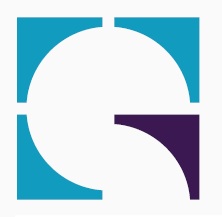 (Genişlik: 3 cm; Yükseklik: 3 cm)T.C.TOKAT GAZİOSMANPAŞA ÜNİVERSİTESİLİSANSÜSTÜ EĞİTİM ENSTİTÜSÜ………………… ANABİLİM DALI(VARSA) YÜKSEK LİSANS /DOKTORA PROGRAMI(12 PUNTO KOYU)TEZİN ADI (14 PUNTO KOYU)YÜKSEK LİSANS TEZİ/DOKTORA TEZİ(12 PUNTO KOYU)Ad SOYAD(12 PUNTO KOYU)Birinci Danışman: Doç. Dr. Kerem KILIÇERİkinci Danışman: Dr. Öğr. Üyesi Esma Emmioğlu SARIKAYA(12 PUNTO KOYU)TOKAT-2022(12 PUNTO KOYU)Ek:2 Etik Sözleşme Sayfası ÖrneğiETİK SÖZLEŞMETokat Gaziosmanpaşa Üniversitesi Lisansüstü Eğitim Enstitüsü tez yazım kılavuzuna göre, ……………………………………………………….danışmanlığında hazırlamış olduğum “……………………………………………………………………………………..” adlı Yüksek Lisans/ Doktora tezinin bilimsel etik değerlere ve kurallara uygun, özgün bir çalışma olduğunu, aksinin tespit edilmesi halinde her türlü yasal yaptırımı kabul edeceğimi beyan ederim. …/…/…Tez Yazarı (Ad Soyad) İmzaEk: 3 Jüri Kabul ve Onay SayfasıJÜRİ KABUL VE ONAY(Adınızı Soyadınızı Koyu Karakterde Yazınız) tarafından hazırlanan “Tez Konunuzu Buraya Koyu Karakterde Her Kelimenin İlk Harfi Büyük Olacak Şekilde Küçük Harflerle Yazınız” adlı tez çalışmasının savunma sınavı (Tarih Giriniz) tarihinde yapılmış olup aşağıda verilen Jüri tarafından Oy Birliği / Oy Çokluğu (Hangisi İse Seçerek Birini Yazınız) ile Tokat Gaziosmanpaşa Üniversitesi Lisansüstü Eğitim Enstitüsü (Anabilim Dalı/ Sanat Dalı Yazınız)’nda Yüksek Lisans Tezi / Doktora Tezi (Hangi Program İse Seçerek Yazınız) olarak kabul edilmiştir.Jüri Üyeleri (Unvanı, Adı Soyadı)                                             İmzası Üye (Başkan) :………	                            ………………...Üye	:		  	…Üye	:		  	….Üye	:		  	….Üye	:		  	….. ONAY……./……/…….Lisansüstü Eğitim Enstitüsü MüdürüEk: 4 Türkçe ve İngilizce Özet ÖrneğiÖZETTEZİN BAŞLIĞISoyad, AdYüksek Lisans/Doktora, ………….. Bilim DalıTez Danışmanı: ……………………İkinci Danışman (Varsa) : ……………..Temmuz 2022, xii + 150 sayfa  Özet Metni Özet Metni Özet Metni Özet Metni Özet Metni Özet Metni Özet Metni Özet Metni Özet Metni Özet Metni Özet Metni Özet Metni Özet Metni Özet Metni Özet Metni Özet Metni Özet Metni Özet Metni Özet Metni Özet Metni Özet Metni Özet Metni Özet Metni Özet Metni Özet Metni Özet Metni Özet Metni Özet Metni Özet Metni Özet Metni Özet Metni Özet Metni Özet Metni Özet Metni Özet Metni Özet Metni Özet Metni Özet Metni Özet Metni Özet Metni Özet Metni Özet Metni Özet Metni Özet Metni Özet Metni Özet Metni Özet Metni Özet Metni Özet Metni Özet Metni Özet Metni Özet Metni Özet Metni Özet Metni Özet Metni Özet Metni Özet Metni Özet Metni Özet Metni Özet Metni Özet Metni Özet Metni Özet Metni Özet Metni Özet Metni Özet Metni Özet Metni Özet Metni Özet Metni Özet Metni Özet Metni Özet Metni Özet Metni Özet Metni Özet Metni Özet Metni Özet Metni Özet Metni Özet Metni Özet Metni Özet Metni Özet Metni Özet Metni Özet Metni Özet Metni Özet Metni Özet Metni Özet Metni Özet Metni Özet Metni Özet Metni Özet Metni Özet Metni Özet Metni Özet Metni Özet Metni Özet Metni Özet Metni Özet Metni Özet Metni Özet Metni Özet Metni Özet Metni Özet Metni Özet Metni Özet Metni Özet Metni Özet Metni Özet Metni Özet Metni Özet Metni Özet Metni Özet Metni Özet Metni Özet Metni Özet Metni Özet Metni Özet Metni Özet Metni Özet Metni Özet Metni Özet Metni Özet Metni Özet Metni Özet Metni Özet Metni Özet Metni Özet Metni Özet Metni Özet Metni Özet Metni Özet Metni Özet Metni Özet Metni Özet Metni Özet Metni Özet Metni Özet Metni Özet Metni Anahtar Kelimeler: (Her sözcüğün ilk harfi büyük ve en az 5 Anahtar kelime yazılmalıdır.)ABSTRACTTHESIS TITLE Surname, NameMaster’s Thesis/Doctorate’s Degree , ………….. ScientificAdvisor: ……………………..Second Advisor : ……………………July 2022, xii + 150 pages Summary Text Summary Text Summary Text Summary Text Summary Text Summary Text Summary Text Summary Text Summary Text Summary Text Summary Text Summary Text Summary Text Summary Text Summary Text Summary Text Summary Text Summary Text Summary Text Summary Text Summary Text Summary Text Summary Text Summary Text Summary Text Summary Text Summary Text Summary Text Summary Text Summary Text Summary Text Summary Text Summary Text Summary Text Summary Text Summary Text Summary Text Summary Text Summary Text Summary Text Summary Text Summary Text Summary Text Summary Text Summary Text Summary Text Summary Text Summary Text Summary Text Summary Text Summary Text Summary Text Summary Text Summary Text Summary Text Summary Text Summary Text Summary Text Summary Text Summary Text Summary Text Summary Text Summary Text Summary Text Summary Text Summary Text Summary Text Summary Text Summary Text Summary Text Summary Text Summary Text Summary Text Summary Text Summary Text Summary Text Summary Text Summary Text Summary Text Summary Text Summary Text Summary Text Summary Text Summary Text Summary Text Summary Text Summary Text Summary Text Summary Text Summary Text Summary Text Summary Text Summary Text Summary Text Summary Text Summary Text Summary Text Summary Text Summary Text Summary Text Summary Text Summary Text Summary Text Summary Text Summary Text Key Words: (Her sözcüğün ilk harfi büyük ve en az 5 Anahtar kelime yazılmalıdır.)Ek:5 İçindekiler ve Numaralandırma ÖrneğiİÇİNDEKİLERSavfa.Ek: 6 Tablolar Listesi ÖrneğiTABLOLAR LİSTESİTablo No		SayfaTablo 1.1: Cinsiyete göre eğitim durumu		5Tablo 1.2: 1950-1960 dönemi enflasyon göstergeleri		5Tablo 1.3: 		6Tablo 1.4: 		9Tablo 1.5:		12Ek: 7 Şekiller Listesi Örneği ŞEKİLLER LİSTESİŞekil No		SayfaŞekil 1.1: Örnek Şekil Sayfası		5Şekil 1.2: GOP Örnek Şekiller Listesi 		5Şekil 1.3: 		6Ek:8 Kısaltma Sayfası ÖrneğiKISALTMALARAB	Avrupa BirliğiBM	Birleşmiş MilletlerDPT	Devlet Planlama TeşkilatıFAO	Gıda ve Tarım Teşkilatı (Food and Agricultural Organization)IMF	Uluslararası Para Fonu (International Monetary Fund)Ltd. Şti.	Limited Şirkets.	Sayfass.	Sayfa sayısıTC	Türkiye Cumhuriyeti       ÖZGEÇMİŞAdayın eğitim ve iletişim bilgilerinin bulunduğu sayfadır (Bkz. Örnek 9). Aday isterse 1 sayfayı geçmeyecek şekilde özgeçmiş bilgilerini genişletebilir.Ek 9: Özgeçmiş Sayfası ÖrneğiBilimsel Etik SayfasıiİthafiiÖnsöziiiÖzetivAbstractvİçindekilerviTablolar ListesiviiŞekiller ListesiviiiKısaltmalarixGİRİŞ1BÖLÜM 1: FİNANSAL YÖNETİM FONKSİYONLARI	5	1.1. Finansal Analiz ve Değerlendirme11	1.2. Finansal Planlama16BÖLÜM 2: FİNANSAL FONKSİYONUN ÖRGÜTLENMESİ25	2.1. Finansal Fonksiyonun İşletme İçindeki Yeri ve Önemi29	2.2. Finans Bölümünün Örgüt Yapısı35BÖLÜM 3: UZUN SÜRELİ FİNANSAL İHTİYAÇLARIN TAHMİNİ		50	3.1. Uzun Süreli Finansman İhtiyaç Tahmin Yöntemleri64		3.1.1. Proforman Bilanço70		3.1.2. Proforman Fon Akım Tablosu85		3.1.3. Oranlama Yoluyla Proforma Bilanço Düzenleme Örneği90SONUÇ VE ÖNERİLER110KAYNAKLAR115EKLER135ÖZGEÇMİŞ154Adı SoyadıLokman ÇAVDARKişisel BilgilerUyruğu: T.C.Doğum Tarihi ve Yeri:  01.01.1990 / Sivasİletişim BilgileriE-posta: lokmancavdar@xmail.comÖğrenim Bilgileri Lise: 2000–2004 XXXX LisesiLisans: 2004-2007 XXXX Üniversitesi XXXX Fakültesi XXXX Bölümü Yüksek Lisans: XXXX Üniversitesi XXXX Enstitüsü XXXX Programıİş Deneyimi2009-halen: Milli Eğitim Bakanlığı XXXX İl Milli Eğitim Müdürlüğü, XXXX Ortaokulu